DSWD DROMIC Report #1 on theFire in Incident in Brgy Dumagoc, Pagadian City as of 1 September 2019, 12NNSUMMARYOn 30 August 2019 at 11:11 AM, a fire incident occurred in Purok Kahayag & Sweet Love in Barangay Dumagoc, Pagadian City. The cause of fire is still under investigation.Source: DSWD-FO IXStatus of Affected Families / PersonsA total of 127 families or 635 persons were affected in Brgy. Dumagoc, Pagadian City (see Table 1).Table 1. Number of Affected Families / Persons 	Note: Ongoing assessment and validation being conducted.  Source: DSWD-FO IXStatus of Displaced Families / PersonsInside Evacuation Center56 families or 280 persons are currently staying inside at Balangasan Gymnasium (see Table 2).Table 2. Number of Displaced Families / Persons Inside Evacuation Center  	Note: Ongoing assessment and validation being conducted.Source: DSWD-FO IXb.    Outside Evacuation CenterThere are 71 families or 355 persons who are temporarily staying with their friends and/or relatives (see Table 3).Table 3. Number of Displaced Families / Persons Outside Evacuation CenterNote: Ongoing assessment and validation being conducted.Source: DSWD-FO IXDamaged HousesThere are 119 totally damaged houses (see Table 4).Table 4. Number of Damaged Houses       Note: Ongoing assessment and validation being conducted.Source: DSWD-FO IXAssistance ProvidedA total of ₱127,423.50 worth of assistance was provided by DSWD to the affected families (see Table 5).Table 5. Cost of Assistance Provided to Affected Families / PersonsNote: Ongoing assessment and validation being conducted.Source: DSWD-FO IX
SITUATIONAL REPORTDSWD-DRMBDSWD-FO IX*****The Disaster Response Operations Monitoring and Information Center (DROMIC) of the DSWD-DRMB is closely coordinating with DSWD-FO IX for any significant disaster response updates.Prepared by:JAN ERWIN ANDREW I. ONTANILLASReleasing OfficerPHOTO DOCUMENTATION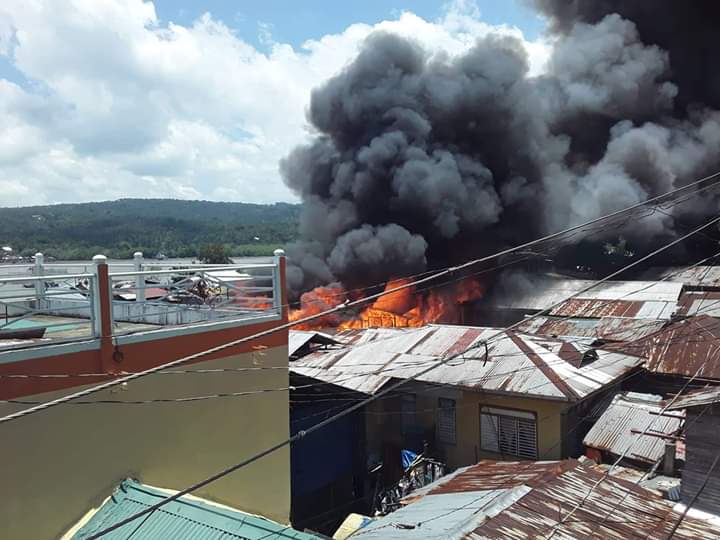 REGION / PROVINCE / MUNICIPALITY REGION / PROVINCE / MUNICIPALITY  NUMBER OF AFFECTED  NUMBER OF AFFECTED  NUMBER OF AFFECTED REGION / PROVINCE / MUNICIPALITY REGION / PROVINCE / MUNICIPALITY  Barangays Families Persons GRAND TOTALGRAND TOTAL 1  127  635 REGION IXREGION IX 1  127  635 Zamboanga del SurZamboanga del Sur 1  127  635 Pagadian City (capital)1 127 635 REGION / PROVINCE / MUNICIPALITY REGION / PROVINCE / MUNICIPALITY  NUMBER OF EVACUATION CENTERS (ECs)  NUMBER OF EVACUATION CENTERS (ECs)  INSIDE ECs  INSIDE ECs  INSIDE ECs  INSIDE ECs REGION / PROVINCE / MUNICIPALITY REGION / PROVINCE / MUNICIPALITY  NUMBER OF EVACUATION CENTERS (ECs)  NUMBER OF EVACUATION CENTERS (ECs)  Families  Families  Persons  Persons REGION / PROVINCE / MUNICIPALITY REGION / PROVINCE / MUNICIPALITY  CUM  NOW  CUM NOW  CUM NOW GRAND TOTALGRAND TOTAL1 1  56  56  280  280 REGION IXREGION IX1 1  56  56  280  280 Zamboanga del SurZamboanga del Sur1 1  56  56  280  280 Pagadian City (capital) 1 1 56 56 280 280 REGION / PROVINCE / MUNICIPALITY REGION / PROVINCE / MUNICIPALITY  OUTSIDE ECs  OUTSIDE ECs  OUTSIDE ECs  OUTSIDE ECs REGION / PROVINCE / MUNICIPALITY REGION / PROVINCE / MUNICIPALITY  Families  Families  Persons  Persons REGION / PROVINCE / MUNICIPALITY REGION / PROVINCE / MUNICIPALITY  CUM NOW  CUM NOW GRAND TOTALGRAND TOTAL 71  71 355 355 REGION IXREGION IX 71  71 355 355 Zamboanga del SurZamboanga del Sur 71  71 355 355 Pagadian City (capital)71 71  355  355 REGION / PROVINCE / MUNICIPALITY REGION / PROVINCE / MUNICIPALITY NO. OF DAMAGED HOUSES NO. OF DAMAGED HOUSES NO. OF DAMAGED HOUSES REGION / PROVINCE / MUNICIPALITY REGION / PROVINCE / MUNICIPALITY  Total  Totally  Partially GRAND TOTALGRAND TOTAL 119 119 - REGION IXREGION IX 119 119 - Zamboanga del SurZamboanga del Sur 119 119 - Pagadian City (capital) 119  119  - REGION / PROVINCE / MUNICIPALITY REGION / PROVINCE / MUNICIPALITY  TOTAL COST OF ASSISTANCE  TOTAL COST OF ASSISTANCE  TOTAL COST OF ASSISTANCE  TOTAL COST OF ASSISTANCE  TOTAL COST OF ASSISTANCE REGION / PROVINCE / MUNICIPALITY REGION / PROVINCE / MUNICIPALITY  DSWD LGU NGOs OTHERS  GRAND TOTAL GRAND TOTALGRAND TOTAL127,423.50  - -  - 127,423.50 REGION IXREGION IX127,423.50  - -  - 127,423.50 Zamboanga del SurZamboanga del Sur127,423.50  - -  - 127,423.50 Pagadian City (capital)127,423.50 - - - 127,423.50 DATESITUATIONS / ACTIONS UNDERTAKEN1 September 2019The Disaster Response Operations Monitoring and Information Center (DROMIC) of the DSWD-DRMB continues to closely coordinate with DSWD-FO IX for significant reports on the status of affected families, assistance, and relief efforts.DATESITUATIONS / ACTIONS UNDERTAKEN1 September 2019The Disaster Response Management Division of the DSWD FO IX is continuously coordinating with the concerned LGU and SWADT-Leader of Pagadian for any updates and assistance needed.